Automotive Chassis Systems 8th EditionChapter 15 – Parking Brake Operation, Diagnosis, and ServiceLesson PlanCHAPTER SUMMARY: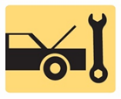 1. Parking Brake Standards, Pedals, Levers, and Handles, and Parking Brake Warning Lamp2. Parking Brake Linkages and Front and Rear Entry Parking Brake Cables3. Drum Parking Brakes and Caliper-Actuated Disc Parking Brakes4. Parking Brake Cable Adjustment and Electrical Parking Brake_____________________________________________________________________________________OBJECTIVES: 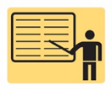 1. Discuss parking brake standards, components, warning lamp, and automatic parking brake release.2. Explain parking brake linkages.3. Describe drum parking brakes.4. Describe caliper-actuated disc parking brakes.5. Explain how to adjust a parking brake properly.6. Discuss electric parking brakes._____________________________________________________________________________________RESOURCES: (All resources may be found at jameshalderman.com)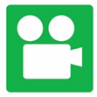 1. Task Sheet: Rear Disc Parking Brake Adjustment2. Task Sheet: Parking Brake Adjustment3. Task Sheet: Parking Brake Operation4. Crossword Puzzle and Word Search 5. Videos: ASE A5 Brakes6. Animations: ASE A5 Brakes_____________________________________________________________________________________ACTIVITIES: 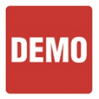 1. Task Sheet: Rear Disc Parking Brake Adjustment2. Task Sheet: Parking Brake Adjustment3. Task Sheet: Parking Brake Operation_____________________________________________________________________________________ASSIGNMENTS: 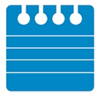 1. Chapter crossword and word search puzzles from the website.2. Complete end of chapter quiz from the textbook. 3. Complete multiple choice and short answer quizzes downloaded from the website._____________________________________________________________________________________CLASS DISCUSSION: 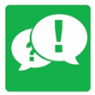 1. Review and group discussion chapter Frequently Asked Questions and Tech Tips sections. 2. Review and group discussion of the five (5) chapter Review Questions._____________________________________________________________________________________NOTES AND EVALUATION: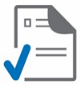 _____________________________________________________________________________________